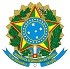 MINISTÉRIO DA EDUCAÇÃOSECRETARIA DE EDUCAÇÃO PROFISSIONAL E TECNOLÓGICA INSTITUTO FEDERAL DE EDUCAÇÃO, CIÊNCIA E TECNOLOGIADA PARAÍBACONSELHO SUPERIORRESOLUÇÃOAR 51/2022-CONSUPER/DAAOC/REITORIA/IFPB, de 14 de dezembro de 2022ANEXOIIIDECLARAÇÃO DE RESPONSABILIDADE DA AUTENTICIDADE DOS DOCUMENTOS ANEXADOS AO PROCESSO DE SOLICITAÇÃOEu,					[nome],   Matrículanº		,RGnº	,CPFnº		,telefone ( ) 			,e-mail				,declaro inteira responsabilidade e autenticidade aos documentos anexados ao Processo de Solicitação deInformo que sou conhecedor dos termos descritos na Lei1 3.726/2018:"Art.3º Na relação dos órgãos e entidades dos Poderes da União, dos Estados, do DistritoFederal e dos Municípios com o cidadão, é dispensada a exigênciade:(...) II- autenticação de cópia de documento, cabendo aoagentea dministrativo, mediante a comparação entre o original e a cópia, atestar a autenticidade;(...)§2º Quando, por motivo não imputável ao solicitante, não for possível obter diretamente do órgão ou entidade responsável documento comprobatório de regularidade, os fatos poderão ser comprovados mediante declaração escrita e assinada pelo cidadão, que, em caso de declaração falsa, ficará sujeito às sanções administrativas, civis e penais aplicáveis."Declaro também, estar ciente de que a falsidade nas informações acima implicará nas penalidades cabíveis, previstas no Artigo299 do Código Penal, e na invalidação dos documentos emitidos e dos atos institucionais praticados em decorrênciados fatos insidiosos apresentados.	,	/	/ 	(assinaturado(a)estudante)Esta declaração deverá ser impressa, preenchida e assinada pelo(a) requerente, devendo ser obrigatoriamente anexada ao processo para que o mesmo produza seus efeitos legais.